Publicado en Reus, Cerdanyola del Vallès  el 22/03/2016 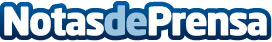 DietFlash renueva los centros de Cerdanyola del Vallès y Reus DietFlash ofrece una gran variedad de productos que contienen unas propiedades nutricionales óptimas para la pérdida de peso
Datos de contacto:Lluís FeliuPeriodista93 1929647Nota de prensa publicada en: https://www.notasdeprensa.es/dietflash-renueva-los-centros-de-cerdanyola Categorias: Nutrición Moda Sociedad Cataluña http://www.notasdeprensa.es